Ljubljana, 29.8.2012Št. dokumenta	: 202-1-12/12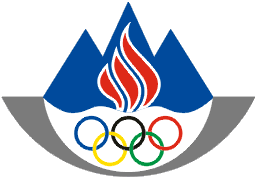 OLIMPIJSKI  KOMITE  SLOVENIJEZDRUŽENJE ŠPORTNIH ZVEZCelovška 25,1000  LJUBLJANA,SLOVENIJATel..: +386 1 230 60 00Fax.: +386 1 230 60 20http://www.olympic.siZapisnik s korespondenčne seje z dne, 5.7.2012Na korespondenčni seji IO OKS, ki je potekala 5.7.2012, so člani IO OKS odločali o imenovanju Nastje Govejšek za članico Team Slovenia London 2012. S strani FINE je bilo namreč prejeto obvestilo, da ima plavalka pravico do nastopa.Prav tako je bilo v odločanje na podlagi prejete prošnje s strani Atletske zveze Slovenije dan predlog zamenjave trenerja Tine Šutej, in sicer je bil namesto Slavka Črneta predlagan Raymond Bryan Compton.OLIMPIJSKI  KOMITE  SLOVENIJEZDRUŽENJE ŠPORTNIH ZVEZCelovška 25,1000  LJUBLJANA,SLOVENIJATel..: +386 1 230 60 00Fax.: +386 1 230 60 20http://www.olympic.siIO OKS je z večino sprejel sklep, s katerim se predlagano plavalko imenuje za članico Team Slovenia London 2012. Prav tako pa trenerja Slavka Črneta zamenja z Raymondom Bryanom Comptonom.Korespondenčno je o obeh predlogih odločalo 12 članov (od 19 članov); vseh 12 članov je bilo ZA obe predlagani imenovanji.SKLEPA sta sledeča:IO OKS za članico Team Slovenia London 2012 imenuje plavalko Nastjo Govejšek.IO OKS za člana Team Slovenia London 2012 imenuje trenerja Raymonda Bryana Comptona namesto Slavka Črneta.OLIMPIJSKI  KOMITE  SLOVENIJEZDRUŽENJE ŠPORTNIH ZVEZCelovška 25,1000  LJUBLJANA,SLOVENIJATel..: +386 1 230 60 00Fax.: +386 1 230 60 20http://www.olympic.siZapisala Bojana Okorn Počivavšek									generalni sekretar									dr. Tone Jagodic